ΤΕΧΝΙΚΗ ΕΠΕΞΕΡΓΑΣΙΑ ΧΑΡΤΟΥ ΑΒΕΕ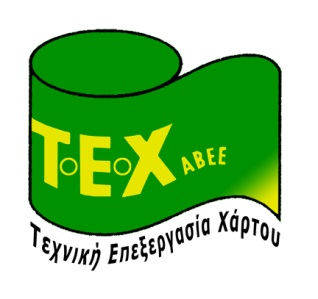      ΘΕΣΗ ΠΑΤΗΜΑ-ΣΧΗΜΑΤΑΡΙ ΒΟΙΩΤΙΑΣ   Τ.Κ. 32009  - Τ.Θ. 61      ΤΗΛ: 22620-32686 , FAX: 22620-32687									26/09/2016Η «ΤΕΧΝΙΚΗ ΕΠΕΞΕΡΓΑΣΙΑ ΧΑΡΤΟΥ ΑΒΕΕ» , ως μια από της πιο ανταγωνιστικές βιομηχανίες χάρτου στην Ελλάδα , έχοντας επεκτείνει την δραστηριότητα της τόσο στην Ελλάδα όσο και στο εξωτερικό , με ανεπτυγμένο εμπορικό και παραγωγικό δίκτυο , αναζητά (2) άτομα - 1 γυναίκα για την κάλυψη θέσης Υπαλλήλου Γραφείου και 1 άντρα για την κάλυψη θέσης τμήματος παραγωγής-εκτυπώσεις.Καθήκοντα : Υπάλληλος ΓραφείουΕπικοινωνία με οίκους του εξωτερικούΕπικοινωνία με πελάτες & προμηθευτέςΔημιουργία αναφορώνΚαταχώριση τιμολογίωνΑπαιτούμενα Προσόντα :Πολύ καλή γνώση Η/ΥΠολύ καλή γνώση της Αγγλικής ΓλώσσαςΚάτοχος διπλώματος οδήγησηςΓνώση ΛογιστικήςΑπαραίτητη ΠροϋπηρεσίαΘέση χειριστή εκτυπωτικής μηχανής φλεξογραφίαςΑπαραίτητη προϋπηρεσία σε εκτυπώσειςΆνδρας έως 40ετώνΤόπος Εργασίας:	Θέση Πάτημα-Σχηματάρι ΒοιωτίαςΟι ενδιαφερόμενοι θα μπορούν να αποστέλλουν το βιογραφικό τους στην ηλεκτρονική διεύθυνση exports@t-e-x.gr.Μετά την συλλογή και αξιολόγηση των βιογραφικών σημειωμάτων θα επικοινωνήσουμε με τους υποψήφιους που ανταποκρίνονται στις απαιτήσεις των θέσεων  προς στελέχωση για να οριστεί συνάντηση για συνέντευξη.